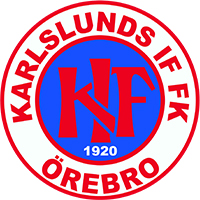 Huvudfokus i träning:Så många bollberöringar som möjligtGrundläggande teknik och bollbehandlingEnkla övningar med spelet i fokus Lek, glädje och kamratskap Träningen fokuseras på att utgå så mycket som möjligt på spelets karaktär. I träningspassen varvas färdighetsövningar och spelövningar, men där minst 60 procent av träningstiden bör fokuseras kring olika former av spelövningar med mycket beslutsfattning och så mycket bollberöringar som möjligt för varje spelare. Träningen fokuseras på att förfina individuella tekniska färdigheter och bollbehandling och har lek, glädje och gemenskap som ledord. Fokusområden teknik:VändningarDriva med bollen, finta och dribblaSkott BrytaFokusområden taktik:- Fokusområde mentalt:Ansvar för att skapa en rolig miljö för alla i lagetExempelövningar:Färdighetsövningar med så få led som möjligtOpressade övningar med många bollberöringarSpelträningar, smålagsspel & spel (2v2, 3v3)Fokusområden anfallsspel:Komma till avslutDriva och utmanaFokusområden försvarsspel:Bryta